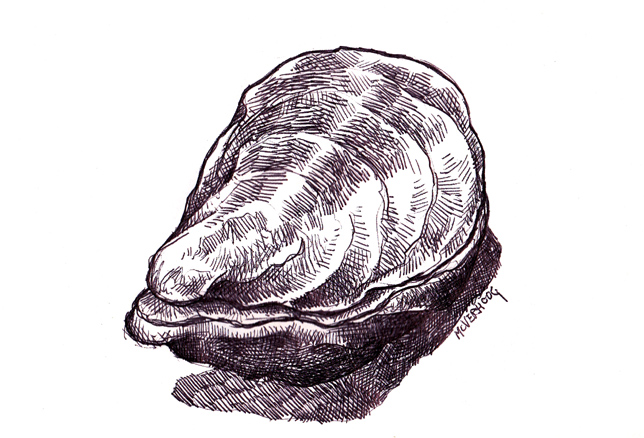 Barsnacksbriochebrood, olijfolie, boter, allioli		5,5oesters p st, rode wijnazijn, sjalot	2,75oktopus gallega, oktopus galicische stijl		6,5charcuterie, diverse vleeswaren	    	  	11,5olijven, perla verde, venkelzaad			3,5voorgerechtenhuisgemaakte wildpaté,venkeljam, hazelnoten, sesamcrackers			9,5runder carpaccio, gepekeld en licht gerookt,amsterdamse uitjes, cornichons, piccalilly mayo, krokante look, bokrijker			10,5  gekonfijte zalm,waterkerspuree, zuurdesem,rammenas zoetzuur, kiemen, gerookte olijfolie		9,75 snoekbaarsfilet, caldo verde, brioche, meloesuitjes, vadouvan olie		       9,5tartaar van winterpeen, gevulde kwarteleitjes, truffelvinaigrette, aardappelkaantjes, little gem, peterselie mayo		8,75hoofdgerechtenhobbema’s Steak tartare;rauw aangemaakt rundvlees, kropsla, gepocheerd eitje als Voorgerecht met toast	10als Hoofdgerecht met friet	18hertenfilet,bloedworst, rode kool, pommes dauphine, spruitjes, appel,jus met pure chocolade    22,25 		bout van baambrugs big,gebrande prei, rösti, pastinaak, zwoerd, jus met savora mosterd    18,75 hobbema’s bouillabaisse; vissoep van langoustines, mosselen, gamba, vis naar aanbod, toast en rouille 		voorgerecht 			11 hoofdgerecht			21,5 rode poon filet en krab,bulgur, crème van bospeen, babybroccoli, posteleinolie van strandkrabbetjes 19,75geroosterde bloemkool,gebakken polenta, amandel,  bloemkoolcrème, ricotta, appelkappers, mosterdsla, beurre noisette	 	17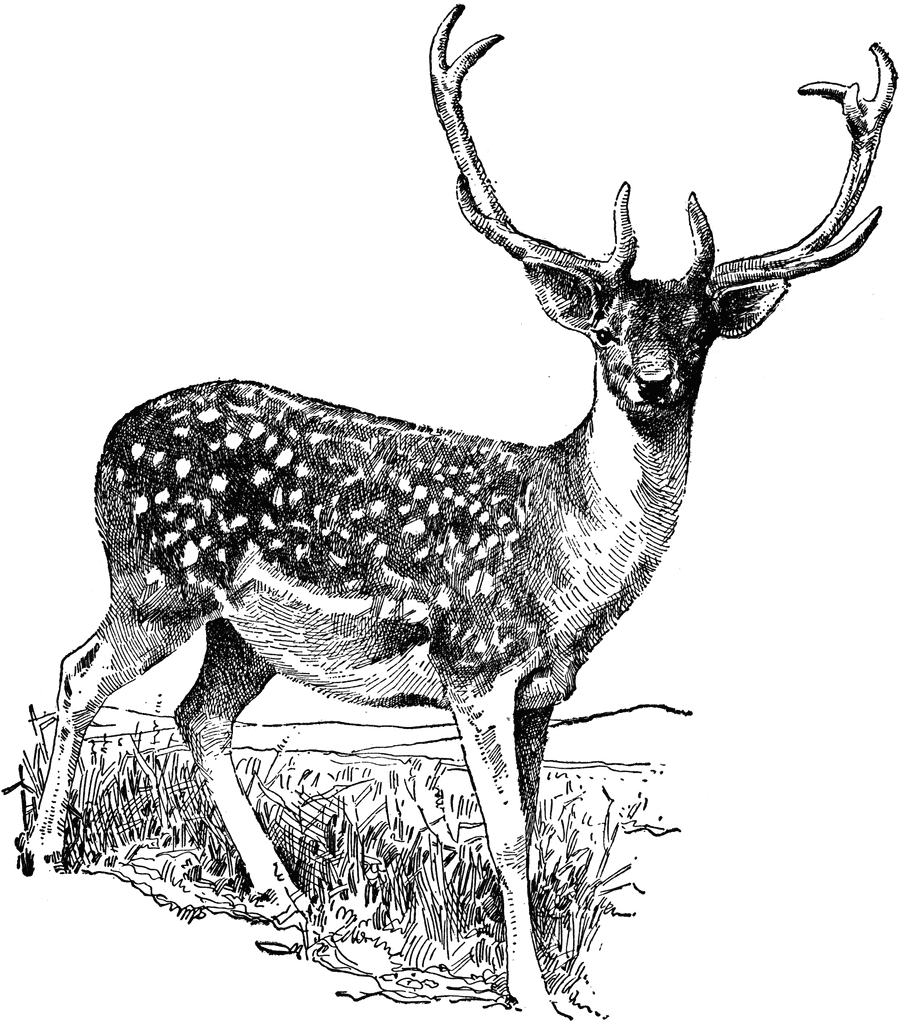  hobbema’s 3-gangen menu verrassingsmenu	    29,75 plat du jour wekelijks wisselend    hoofdgerecht		     16,5sideskropsla, rode ui, parmezaan		2,5huisgemaakte friet, belgische mayonaise		3,75dessertstarte tatin met appel,bretonse koek, roomijs van beurre noisette		7hazelnootcake, chocolade truffels, kweepeerjam en -sorbet, crème van hazelnoten			7huisgedraaid roomijs,per bol			2,5kaasvier soorten kaas		10